Name of Journal: World Journal of GastroenterologyManuscript NO: 53071Manuscript Type: CASE REPORTDiagnosis and management of a solitary colorectal juvenile polyp in an adult during follow-up for ulcerative colitis: A case reportChen YW et al. UC patient with solitary juvenile polypYou-Wei Chen, Jiang-Feng Tu, Wen-Juan Shen, Wan-Yuan Chen, Jie DongYou-Wei Chen, Jiang-Feng Tu, Jie Dong, Department of Gastroenterology, Zhejiang Provincial People’s Hospital, People’s Hospital of Hangzhou Medical College, Hangzhou 310014, Zhejiang Province, ChinaWen-Juan Shen, Department of Gastroenterology, Nanxun District People's Hospital of Huzhou City, Huzhou 310014, Zhejiang Province, ChinaWan-Yuan Chen, Department of Pathology, Zhejiang Provincial People’s Hospital, People’s Hospital of Hangzhou Medical College, Hangzhou 310014, Zhejiang Province, ChinaAuthor contributions: Chen YW was the patient’s doctor in charge and was responsible for collecting medical history, performing the colonoscopy, reviewing the literature, and drafting the paper; Tu JF and Shen WJ did the literature review; Chen WY was a pathologist who gave the pathological results; Dong J reviewed the literature and made contribution to revising the manuscript; all authors issued final approval for the version to be submitted.Corresponding author: Jie Dong, MD, Doctor, Department of Gastroenterology, Zhejiang Provincial People’s Hospital, People’s Hospital of Hangzhou Medical College, No. 158, Shangtang Road, Hangzhou 310014, Zhejiang Province, China. dj1104@zju.edu.cnReceived: December 10, 2019Revised: January 16, 2020Accepted: January 19, 2020 Published online: February 28,2020AbstractBackgroundJuvenile polyps are the most common type of polyps in children but are rare in adults. Inflammatory bowel disease (IBD) patients have a similar spectrum of symptoms as patients with juvenile polyps. Both patients with juvenile polyps and those with active IBD have high fecal calprotectin levels. Four cases of children with ulcerative colitis (UC) with solitary juvenile polyps and one case of an adult with UC with juvenile polyposis syndrome have been reported upon diagnosis of UC, while there have been no cases of adults with UC with solitary juvenile polyp reported in the literature.Case summaryA 37-year-old man with a 12-year history of UC was admitted to our clinic because of increased stool frequency. UC was diagnosed at the age of 25. As the lesion was confined to the rectum, sulfasalazine suppositories or mesalazine suppositories were used. The patient was followed in an outpatient clinic, and colonoscopy was performed every one or two years. The latest examination was undertaken three years prior in the presence of proctitis. Recently, the patient complained of three to five bowel movements a day. There was mucus in the stool but no visible blood. Colonoscopy revealed a solitary polyp, about 1.5 cm in diameter, with a short and broad peduncle in the transverse colon surrounded by congestive and edematous mucosa. The patient had no family history of colorectal polyps or cancer. The polyp was successfully removed by endoscopic mucosal resection. Histopathological examination revealed that the polyp was a juvenile polyp without any malignant signs. Immunohistochemical staining for p53 showed wild-type expression and p53 overexpression was not detected. Ki-67 labeling index was 3%.ConclusionThis is the first case of an adult UC patient with a solitary juvenile polyp at the 12-year follow-up. The correlation between juvenile polyps and the activity of IBD needs further study.Key words: Solitary juvenile polyp; Ulcerative colitis; Endoscopic mucosal resection; Case reportChen YW, Tu JF, Shen WJ, Chen WY, Dong J. Diagnosis and management of a solitary colorectal juvenile polyp in an adult during follow-up for ulcerative colitis: A case report. World J Gastroenterol 2020; 26(8): 877-882URL: https://www.wjgnet.com/1007-9327/full/v26/i8/877.htmDOI: https://dx.doi.org/10.3748/wjg.v26.i8.877Core tip: Juvenile polyps are the most common type of polyps in children but are rare in adults. Although sporadic juvenile polyps are not associated with an increased cancer risk, they may also undergo dysplastic changes. Inflammatory bowel disease patients have a similar spectrum of symptoms as patients with juvenile polyps. Both patients with juvenile polyps and those with active inflammatory bowel disease have high fecal calprotectin levels. Here, we present the first case of adult ulcerative colitis patient with a solitary juvenile polyp, which was treated by endoscopic mucosal resection, at his 12-year follow-up.INTRODUCTIONJuvenile polyposis syndrome (JPS) is an autosomal dominant disease characterized by multiple hamartomatous polyps throughout the gastrointestinal tract. Individuals with JPS are at an increased risk for colorectal and gastric cancers[1,2]. In contrast to JPS, sporadic juvenile polyps of the colon, which are usually solitary, do not predict a malignancy[3,4]. Colonic juvenile polyps are the most common type of polyps in children but are rare in adults[5,6]. Here we present the first case of an adult with solitary juvenile polyp in a patient with ulcerative colitis (UC) during follow-up in his clinical remission.CASE PRESENTATIONChief complaintsA 37-year-old man with a 12-year history of UC was admitted to our clinic because of increased stool frequency.History of present illnessThe patient complained of three to five bowel movements a day for about 1 wk. There was mucus in stools but no visible blood.History of past illnessUC was diagnosed at the age of 25 years, based on clinical, biological, endoscopic, and histological findings. As the lesion was confined to the rectum, sulfasalazine suppositories or mesalazine suppositories were used. The patient was followed in an outpatient clinic, and colonoscopy was performed every one or two years. The latest examination was performed three years prior in the presence of proctitis.Personal and family historyThe patient has hypertension for years which is controlled with medicine. He had no family history of UC, colorectal polyps, or cancer.Physical examination upon admissionThe patient’s temperature was 36.7 °C, heart rate was 74 bpm, respiratory rate was 16 breaths per minute, and blood pressure was 134/95 mmHg. The physical examination revealed no positive sign.Laboratory examinationsBlood analysis revealed mild erythrocytosis (5.92 × 109/L), with a haemoglobin level of 181 g/L and normal white blood cell and platelet counts. Prothrombin time and D-dimer were normal, and partial thromboplastin time was slightly increased by 0.2 s. Fecal occult blood test showed a positive result “+”. Immunoglobulin (Ig) A was 3.92 g/L (0.6-3.3 g/L). IgM, IgG, thyroid hormones, rheumatoid factors, serum tumor markers, and urine analysis, as well as electrocardiogram were normal. We did not test fecal calprotectin in this case.Imaging examinationsAbdominal ultrasound showed mild fatty liver and chronic cholecystitis with multiple polyps. Cardiac ultrasound and chest computed tomography scan were normal.Further diagnostic work-upColonoscopy revealed a solitary polyp, about 1.5 cm in diameter, with a short broad peduncle in the transverse colon surrounded by congestive and edematous mucosa. The surface of the polyp was mild lobulations without erosions or ulcerations (Figure 1).FINAL DIAGNOSISThe final diagnosis was colonic polyp.TREATMENTThe polyp was successfully removed by endoscopic mucosal resection (EMR).OUTCOME AND FOLLOW-UPHistopathological examination revealed that the polyp was a juvenile polyp without any malignant signs (Figure 2). Immunohistochemical staining for p53 showed wild-type expression and p53 overexpression was not detected (Figure 3). Ki-67 labeling index was 3% (Figure 4).DISCUSSIONJPS is a rare autosomal dominant hereditary disorder characterized by multiple distinct juvenile polyps in the gastrointestinal tract and an increased risk of colorectal cancer[1,2]. The cumulative lifetime risk of colorectal cancer is 39%, and the relative risk is 34% (95%CI: 14.4%-65.7%)[1]. In contrast, sporadic juvenile polyps of the colon are not associated with an increased cancer risk[4]. However, sporadic juvenile polyps may also undergo dysplastic changes[7-9]. The incidence of juvenile polyps in the Danish population was estimated to be between 1:45000 and 1:65000[8]. It has been reported that juvenile polyps occur in 2% of children and adolescents, accounting for the majority of polyps in children (approximately 80%-90%)[4,5]. In adults, hyperplastic polyps and adenomas are the most common types of polyps.Small colonic juvenile polyps without dysplastic changes or severe symptoms are suitable for endoscopic polypectomy. However, in multiple or diffuse juvenile polyposis coli, colectomy may be necessary[10]. EMR or endoscopic submucosal dissection has been indicated to be safe and effective for sporadic, semipedunculated or sessile large juvenile polyps[11].Juvenile polyps are hamartomas. It is a great challenge to differentiate sporadic juvenile polyps from JPS[12]. Approximately 82.9% of sporadic juvenile polyps occur in the rectosigmoid colon[8]. Juvenile polyps showed similar clinical manifestations as other types of polyps, such as rectal bleeding, abdominal pain, diarrhea, and prolapse. For endoscopy findings, juvenile polyps vary in size from a few millimeters of sessile nodules to as large as several centimeters of pedunculated lesions. Small polyps are usually rounded and smooth, while larger polyps may be multilobulated. A small white exudate may also be found[12].The surface of polyps is often accompanied by erosion and granulation tissue hyperplasia[13]. Small granules called chicken skin mucosa can spread around juvenile polyps[14] and can also appear in advanced colorectal adenoma[15].The diagnosis of juvenile polyps mainly depends on histopathology. Juvenile polyps are composed of differentiated glandular ducts. The glandular cavity is expanded to various degrees. There are a large number of dilated small vessels and inflammatory cells, such as lymphocytes, plasma cells, neutrophils, and eosinophils in the stroma. The fibrous tissues contain mucinous gland hyperplasia and mucous cysts of different sizes. It is difficult to distinguish inflammatory polyps from juvenile polyps because early lesions can have granulation tissue-like stroma, as observed in patients with inflammatory bowel disease (IBD)[14,16].IBD patients may present with diarrhea, abdominal pain, hematochezia, fever, anemia, etc. They have a similar spectrum of symptoms as patients with juvenile polyps. Fecal calprotectin (FCP) has been used as a noninvasive biomarker for IBD and has been proven to be associated with disease activity. Similarly, in patients with juvenile polyps, FCP levels are also elevated[17]. However, the level of FCP drops after polypectomy[18]. IBD and juvenile polyps cannot be differentiated by FCP levels[17]. Fecal calprotectin test was not performed in this case, which is a minor flaw of this research. Several cases of IBD with JPS have been reported. In 1987, Gryboski and Barwick[19] described four cases of children with UC who had solitary juvenile polyps. The case of an adult UC patient with juvenile polyposis syndrome was first reported in 2011[20], but there have been no cases of adults with UC with solitary juvenile polyps. IBD patients, UC patients in particular, are more likely to develop colorectal cancer. Chronic inflammation is believed to be linked to carcinogenesis. Inflammatory cells can impact the regulation of genes governing the prevention of carcinogenesis, e.g., p53[21]. As mentioned in previous discussions, since inflammatory cells were involved in the development of juvenile polyp, and the likely p53 overexpression when dysplastic change or cancerization occur[22], it is possible that inflammation-cancer is one pathway of the cancerization of juvenile poly, while further study is needed to confirm this assertion. Thus far, the association between juvenile polyps and IBD is still unknown.CONCLUSIONWe report the case of an adult UC patient with a solitary colonic juvenile polyp, about 1.5 cm in diameter, with a short and broad peduncle at his 12-year follow-up. The polyp was successfully removed by EMR without any complications. To our knowledge, this is the first such case reported in the literature. The patient will receive close follow-up and the correlation between juvenile polyps and IBD needs further study.References1 Brosens LA, van Hattem A, Hylind LM, Iacobuzio-Donahue C, Romans KE, Axilbund J, Cruz-Correa M, Tersmette AC, Offerhaus GJ, Giardiello FM. Risk of colorectal cancer in juvenile polyposis. Gut 2007; 56: 965-967 [PMID: 17303595 DOI: 10.1136/gut.2006.116913]2 Latchford AR, Neale K, Phillips RK, Clark SK. Juvenile polyposis syndrome: a study of genotype, phenotype, and long-term outcome. Dis Colon Rectum 2012; 55: 1038-1043 [PMID: 22965402 DOI: 10.1097/DCR.0b013e31826278b3]3 Nugent KP, Talbot IC, Hodgson SV, Phillips RK. Solitary juvenile polyps: not a marker for subsequent malignancy. Gastroenterology 1993; 105: 698-700 [PMID: 8395444 DOI: 10.1016/0016-5085(93)90885-g]4 Zbuk KM, Eng C. Hamartomatous polyposis syndromes. Nat Clin Pract Gastroenterol Hepatol 2007; 4: 492-502 [PMID: 17768394 DOI: 10.1038/ncpgasthep0902]5 Chow E, Macrae F. A review of juvenile polyposis syndrome. J Gastroenterol Hepatol 2005; 20: 1634-1640 [PMID: 16246179 DOI: 10.1111/j.1440-1746.2005.03865.x]6 HORRILLENO EG, ECKERT C, ACKERMAN LV. Polyps of the rectum and colon in children. Cancer 1957; 10: 1210-1220 [PMID: 13489673 DOI: 10.1002/1097-0142(195711/12)10:6<1210::aid-cncr2820100619>3.0.co;2-2]7 Dickey W, Alderdice J, McConnell B. Dysplastic change in the solitary juvenile polyp. Endoscopy 1996; 28: 641 [PMID: 8911817 DOI: 10.1055/s-2007-1005567]8 Jelsig AM, Ousager LB, Brusgaard K, Qvist N. Juvenile Polyps in Denmark from 1995 to 2014. Dis Colon Rectum 2016; 59: 751-757 [PMID: 27384093 DOI: 10.1097/DCR.0000000000000634]9 Jones MA, Hebert JC, Trainer TD. Juvenile polyp with intramucosal carcinoma. Arch Pathol Lab Med 1987; 111: 200-201 [PMID: 3813837]10 Nowicki MJ, Bishop PR. Successful endoscopic removal of an appendiceal polyp in a child with juvenile polyposis syndrome. Gastrointest Endosc 2011; 74: 441-443 [PMID: 21444082 DOI: 10.1016/j.gie.2011.01.027]11 Otake K, Uchida K, Inoue M, Matsushita K, Hashimoto K, Toiyama Y, Tanaka K, Nakatani K, Kawai K, Kusunoki M. A large, solitary, semipedunculated gastric polyp in pediatric juvenile polyposis syndrome. Gastrointest Endosc 2011; 73: 1313-1314 [PMID: 21111415 DOI: 10.1016/j.gie.2010.09.010]12 Syngal S, Brand RE, Church JM, Giardiello FM, Hampel HL, Burt RW; American College of Gastroenterology. ACG clinical guideline: Genetic testing and management of hereditary gastrointestinal cancer syndromes. Am J Gastroenterol 2015; 110: 223-62; quiz 263 [PMID: 25645574 DOI: 10.1038/ajg.2014.435]13 Brosens LA, Langeveld D, van Hattem WA, Giardiello FM, Offerhaus GJ. Juvenile polyposis syndrome. World J Gastroenterol 2011; 17: 4839-4844 [PMID: 22171123 DOI: 10.3748/wjg.v17.i44.4839]14 Hirotani A, Sakai E, Nakajima A, Kawana K, Nagase H. Endoscopic findings of atypical juvenile colonic polyps. Gastrointest Endosc 2016; 83: 476-7; discussion 477 [PMID: 26299529 DOI: 10.1016/j.gie.2015.08.032]15 Chung EJ, Lee JY, Choe J, Chang HS, Kim J, Yang DH, Ye BD, Byeon JS, Kim KJ, Yang SK, Kim JH, Myung SJ. Colonic Chicken Skin Mucosa is an Independent Endoscopic Predictor of Advanced Colorectal Adenoma. Intest Res 2015; 13: 318-325 [PMID: 26576137 DOI: 10.5217/ir.2015.13.4.318]16 Jelsig AM. Hamartomatous polyps - a clinical and molecular genetic study. Dan Med J 2016; 63 [PMID: 27477802]17 Zijlstra M, Pluimakers V, Nikkels P, Wolters V, Houwen R. Elevated Faecal Calprotectin Does Not Differentiate Between Inflammatory Bowel Disease and a Juvenile Polyp. J Pediatr Gastroenterol Nutr 2016; 62: e22-e23 [PMID: 26799281 DOI: 10.1097/MPG.0000000000000921]18 Hodgson-Parnell L, Spence O, Chapple K. Solitary juvenile polyp as a cause of elevated faecal calprotectin in an adult. BMJ Case Rep 2018; 2018 [PMID: 30065053 DOI: 10.1136/bcr-2018-224770]19 Gryboski JD, Barwick KW. Juvenile polyps and ulcerative colitis. J Pediatr Gastroenterol Nutr 1987; 6: 811-814 [PMID: 3501009 DOI: 10.1097/00005176-198709000-00028]20 Elhjouji A, Aitali A, Rouibaa F, Rharrassi I, Zentar A, Sair K. Colorectal juvenile polyposis in an adult with ulcerative colitis. J Visc Surg 2011; 148: 64-66 [PMID: 21296636 DOI: 10.1016/j.jviscsurg.2010.12.005]21 Ullman TA, Itzkowitz SH. Intestinal inflammation and cancer. Gastroenterology 2011; 140: 1807-1816 [PMID: 21530747 DOI: 10.1053/j.gastro.2011.01.057]22 Vanoli A, Lucioni M, Biletta E, Chiaravalli AM, Alvisi C, Luinetti O. A Wolf in Sheep's Clothing: A Sporadic Juvenile Polyp of the Colon Harboring an Intramucosal Adenocarcinoma. Int J Surg Pathol 2015; 23: 571-574 [PMID: 26215217 DOI: 10.1177/1066896915596809]FootnotesInformed consent statement: Written informed consent was obtained from the patient for publication of this report and any accompanying images.Conflict-of-interest statement: The authors declare that they have no conflict of interest.CARE Checklist (2016) statement: The authors have read the CARE Checklist (2013), and the manuscript was prepared and revised according to the CARE Checklist (2016).Open-Access: This article is an open-access article that was selected by an in-house editor and fully peer-reviewed by external reviewers. It is distributed in accordance with the Creative Commons Attribution Non Commercial (CC BY-NC 4.0) license, which permits others to distribute, remix, adapt, build upon this work non-commercially, and license their derivative works on different terms, provided the original work is properly cited and the use is non-commercial. See: http://creativecommons.org/licenses/by-nc/4.0/Manuscript source: Unsolicited manuscriptPeer-review started: December 10, 2019First decision: January 7, 2020Article in press: January 19, 2020Specialty type: Gastroenterology and HepatologyCountry of origin: ChinaPeer-review report classificationGrade A (Excellent): 0Grade B (Very good): 0Grade C (Good): C, CGrade D (Fair): DGrade E (Poor): 0P-Reviewer: Tsuchiya A, Tandon RK, Sitkin S S-Editor: Zhang L L-Editor: Wang TQ E-Editor: Zhang YLFigure Legends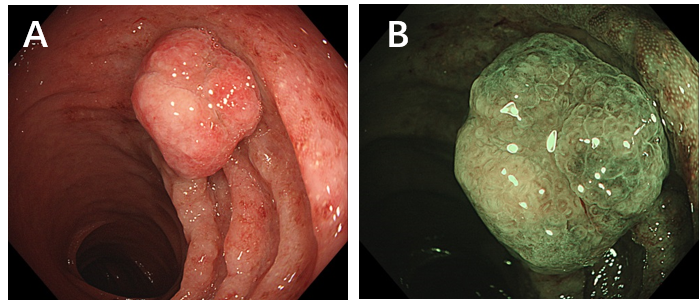 Figure 1 Endoscopic illustrations (CF-HQ 290, Olympus). A: White light endoscopy; B: Narrow banded imaging endoscopy.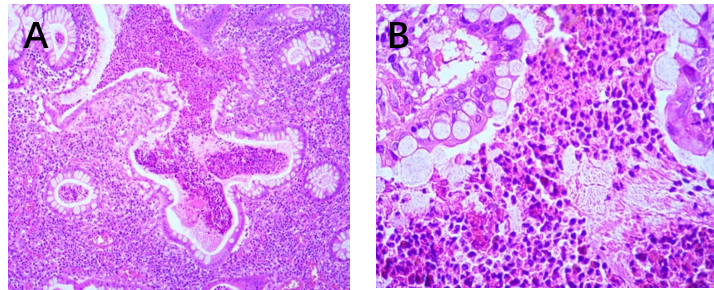 Figure 2 Hematoxylin and eosin staining of the juvenile polyp showed dilated hypersecreting glands. A: × 10; B: × 40.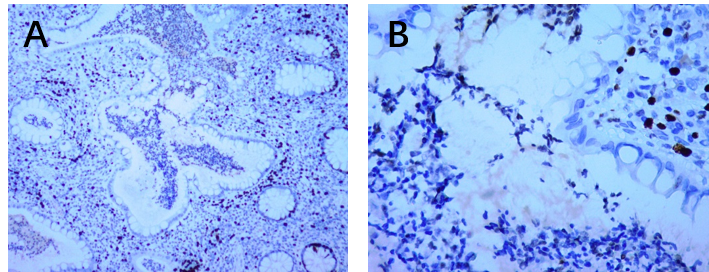 Figure 3 Immunohistochemical staining for p53 in the juvenile polyp showed wild-type expression and no overexpression. A: × 10; B: × 40.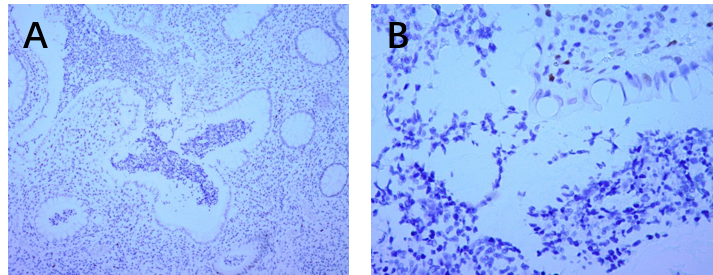 Figure 4 Immunohistochemical staining for Ki-67 showed that the Ki-67 labeling index was 3%. A: × 10; B: × 40.